В связи с переходом большей части учебных заведений на дистанционное обучение  предоставляется бесплатный полный доступ к Образовательной платформе «Юрайт» всем студентам и преподавателям колледжей России.Корпорация "Российский учебник" открывает бесплатный доступ к электронным формам учебников издательств "Дрофа" и "Вентана-Граф" https://rosuchebnik.ru/digital-help/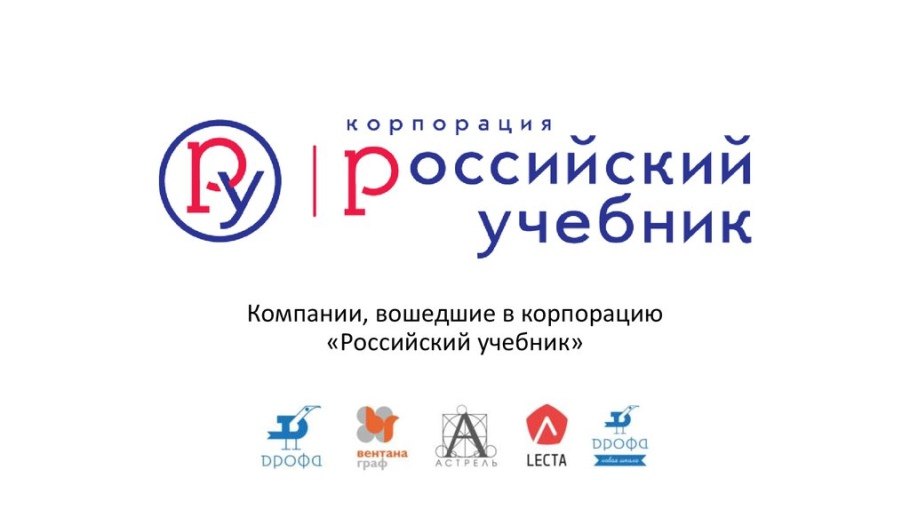 Доступны электронные формы учебников по основным курсам https://rosuchebnik.ru/digital-help/, вебинары для преподавателей https://rosuchebnik.ru/metodicheskaja-pomosch/materialy/type-vebinar/ .В связи с рекомендациями Минпросвещения России о введении карантина и временном переходе школ на дистанционное обучение корпорация «Российский учебник» открывает бесплатный доступ к электронным формам учебников издательств «ДРОФА» и «Вентана-Граф» на образовательной онлайн-платформе LECTA, а также к сервисам, материалам и мероприятиям для учителей и учеников.
Источник: https://rosuchebnik.ru/digital-help/ГК «Просвещение» предоставляет свободный доступ к электронным формам учебников (ЭФУ), а также онлайн-ресурсам и сервисам на период действия мер по предотвращению короновирусной инфекции в РФ.  Действует «Горячая линия» vopros@prosv.ru.  ЭФУ и образовательные ресурсы https://media.prosv.ru. Сервис вебинаров https://prosv.ru/webinars. Для педагогов обеспечен свободный доступ к методической литературе и информационным материалам для подготовки к дистанционным урокам https://catalog.prosv.ru/category/14 и на https://media.prosv.ru. Для учащихся и родителей  будут организованы онлайн-уроки и консультации с авторами и членами авторских коллективов самых востребованных учебников. Заявки на организацию онлайн-уроков просьба направлять на электронный адрес webinar@prosv.ru.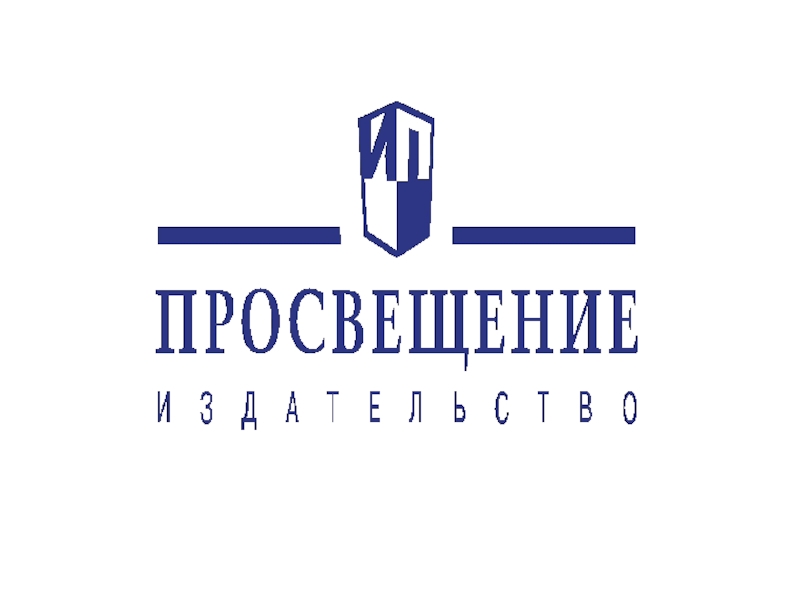 